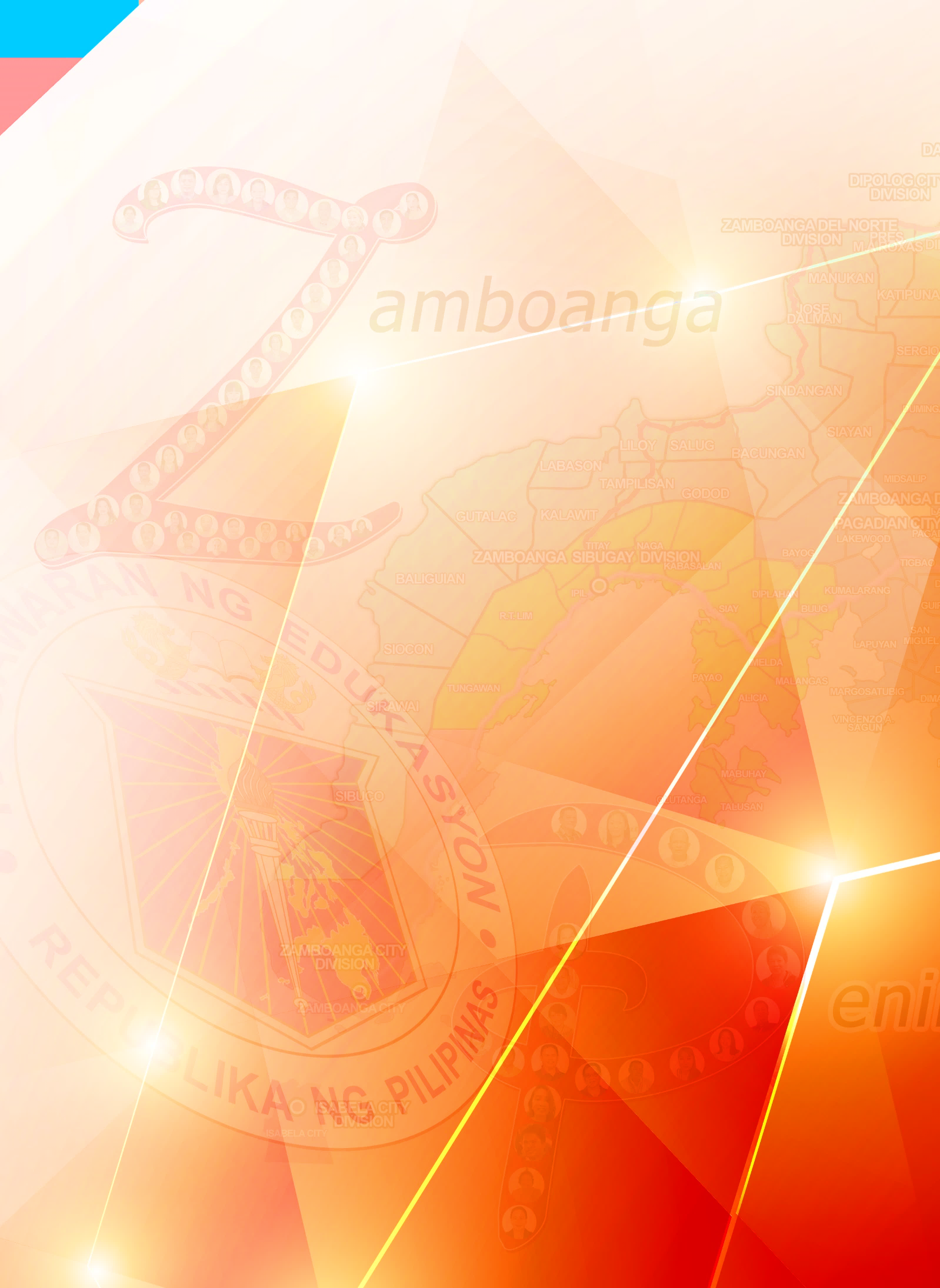 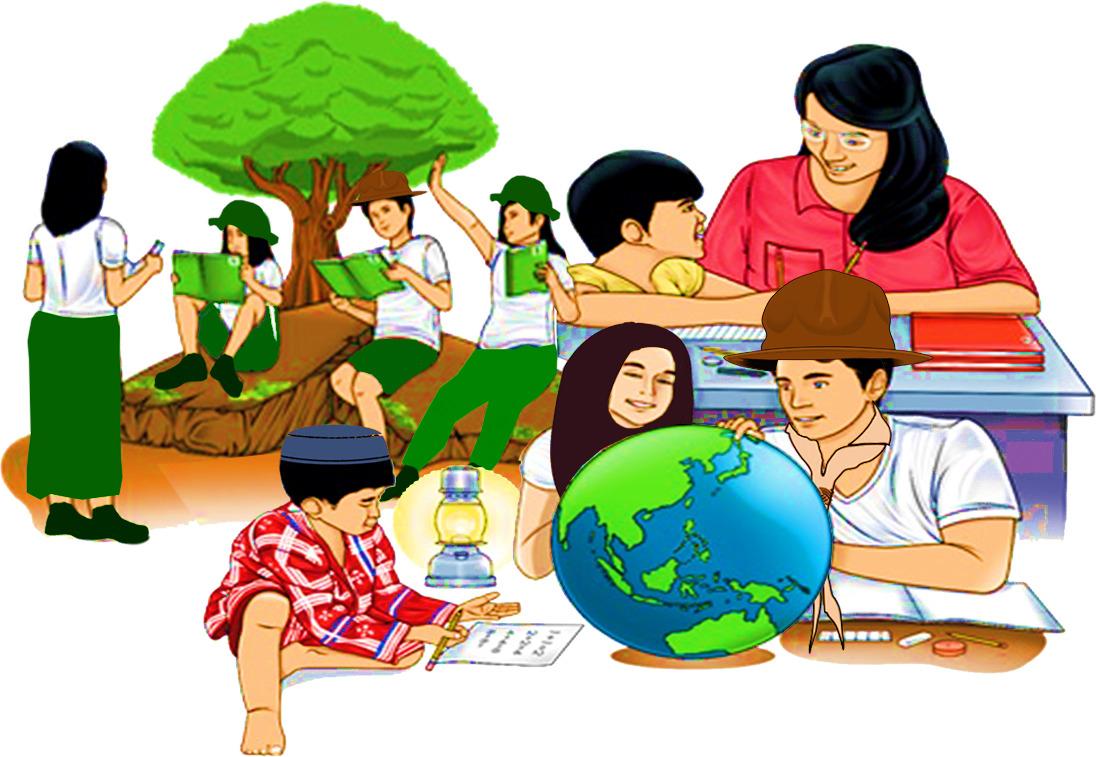 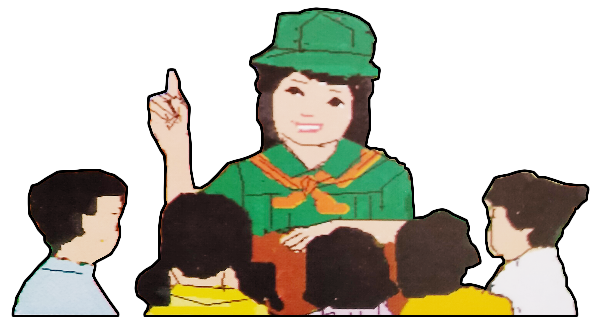 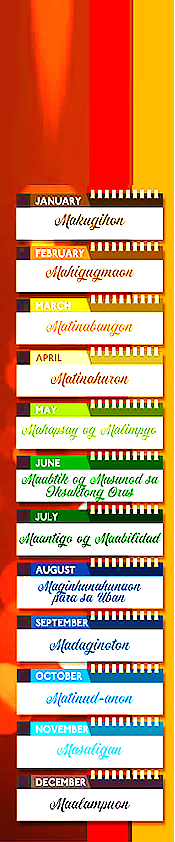 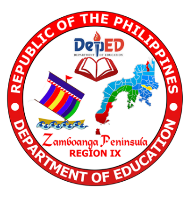 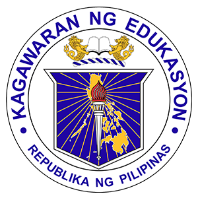 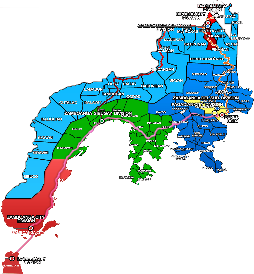 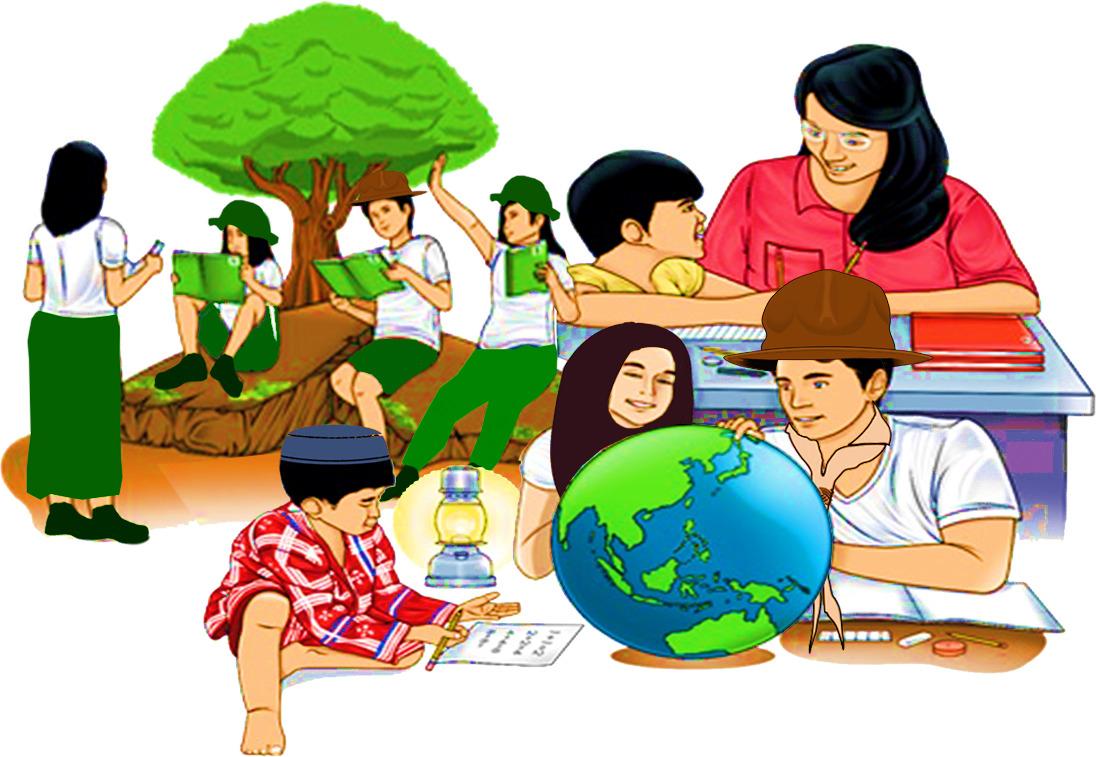 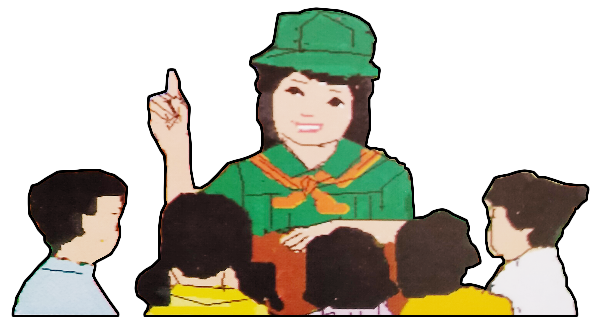 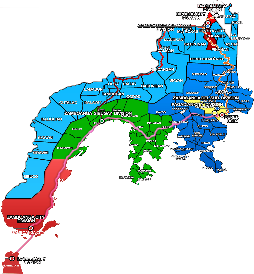 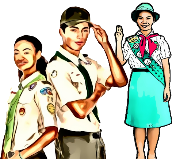 Communication is a process by which information is exchanged between individuals through a common system of symbols, signs, or behavior. 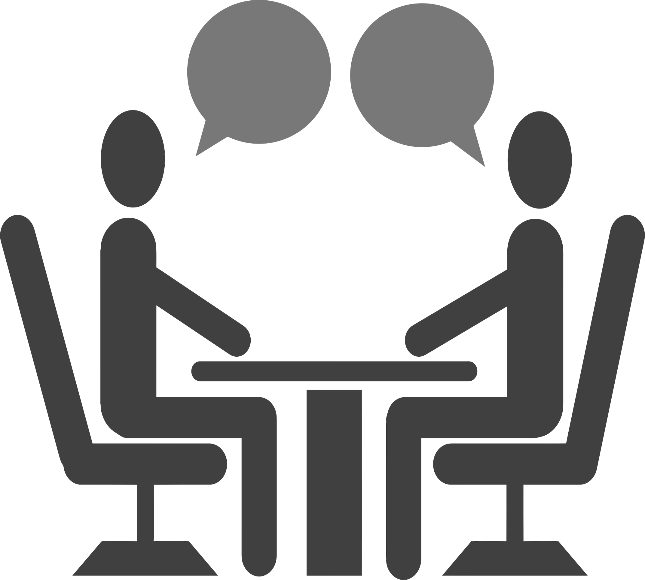 It is essential in our everyday activities, and is required in order to function in any aspect of life. It is considered to be a dynamic or an ongoing process where people understand each other and where a shared meaning is created.Our greatest delight in our daily undertakings depends on our close relationship with our fellowmen, likewise, our successful existence depends on our interpersonal communication.MELCS: Employ a variety of strategies for effective interpersonal communication            	      (interview, dialog, conversation) - (EN7OL-I-b1.14)   Learning Objective: Discuss Dyadic communication as a basic form of Interpersonal        Communication.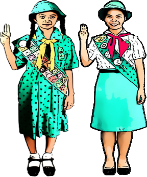  What I KnowActivity 1: Word PuzzleDirections: Study the word puzzle below. List down at least five words which are related to the word COMMUNICATION. ________________________ ________________________ ________________________ ________________________ ________________________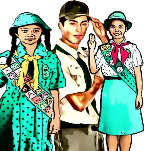 	  Activity 2. Fact or Bluff?              Directions: Read the following sentences carefully. Write T if the statement is True and F if False. _____1. Various nervous mannerisms should be avoided in an interview. _____2. Communication is essential in everyday activities of human being.  _____3. Cheerful physical surroundings should not be considered in an interview process. _____4. An interview is the most intimate talk of any kind between two persons.              _____5. In the process of interview, argumentation is essential. _____6. Dialogue is a tedious speech by one person during a conversation. _____7. Keeping the purpose of an interview constantly in mind is vital. _____8. Conversation is an informal talk between two or more people in which news and ideas are exchanged. _____9. Verbal manifestation and disapproval in an interview should be avoided. _____10. Interview is a “pre-arranged” face to face conversation between two people.Activity 3. Guess the PictureDirections: Look at each picture closely and observe what does each illustrate? Cite        reason(s) in coming up with your conclusion.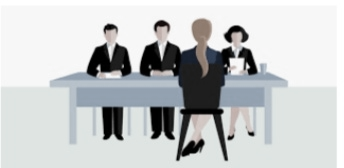 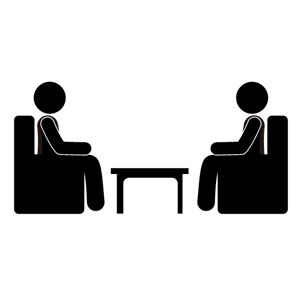 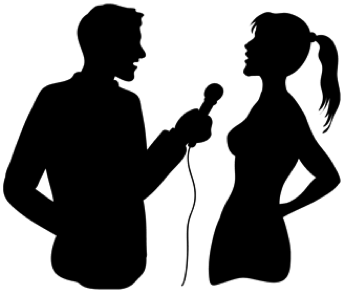 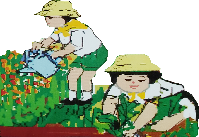 Dyadic Communication refers to communication between two individuals who are responding to each other to simultaneously influence and be influenced, which is a part of developing social relationship.Likewise, a dyad, which is an encounter or conversation between two persons, is considered as the basic form of interpersonal communication.               FORMS OF DYADIC COMMUNICATIONConversation is the most common form of dyadic communication. It may be defined                  as a friendly and usual informal talk between two people who exchange their views and ideas.Dialogue is the most personal and intimate form of dyadic communication. It is a talk of any kind between you and your friend that brings magic, eradicating the factors which divide or hinder communication between the two of you.Interview is a form of dyadic communication that is considered a two-way process where both parties alternately talk and listen. It is a conversation with a purpose which aims to help the interviewee to understand and put into a larger context the interpersonal, social and cultural aspects of the environment.Interviewer- 	a person who obtains information from another by asking a series of questions	Interviewee-	the one who is interviewedTypes of InterviewMotivational Interview- involves multiple objectives such as employment screening, creating stories, counseling, receiving complaints and connecting.Structured Interview- involves rapport building which is created by a warm and positive climate which reduces anxiety and defensiveness, for it is conducted by the interviewer to extract knowledge, information and data from the respondent.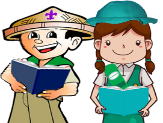 Activity 4. Complete Me                                         Directions: Read the scenario below and supply words to complete the conversation. Choose only the appropriate words in the box for your answers.Sarah:  So Tom, tell me about your current ________________________?Tom:   Sure. I work for ABC chemicals.                     I’m____________________ international sales.Sarah:   So, how long have you ________________there?Tom:     Um, I’ve worked at ABC since 2010.Sarah:  Ok. Where did you work___________________?Tom:    I worked for Tenant Research. I was a Junior Analyst.                                I worked there for five years.Sarah:  Was that your first job?Tom:    Yes, it was. Sarah:  That’s fine. Thank you.                                                Activity 5. Rearrange MeDirections: Study the dialogue below. Arrange the jumbled words to form a clear conversation. Example:Amy:	 Billy/Hi   ?                 	 Hi, Billy?_____________________Billy:   Hello/are/you?/ how               		_____________________________Amy:   I/fine/am                                		_____________________________Billy:   you/Did/get/modules?/your  		_____________________________Amy:    just/yesterday/Yes,/            		_____________________________              	 about /How/you?                    Billy:   yet,/Not/I am/so/now/busy    		_____________________________ Amy:   you/But,/have/it/to get         		_____________________________ Billy:   Sure,/I am/waiting/   	 		_____________________________               	 just/to finish/work/my        Amy:   you around./Ok,/see  		  	_____________________________Billy:   thanks/Sure,/for your/      		_____________________________                         concern.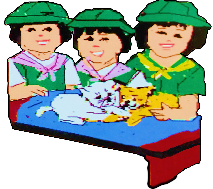  		Activity 6. Fill in the BlanksDirections: Read the following statements. Supply word/s to complete it.____________________ is essential in the everyday activities of human.Dyadic communication refers to communication between ______________ individuals.Conversation is the most ___________________ form of dyadic communication.____________________ is the most formal and intimate form of dyadic communication.____________________ is a form of dyadic communication that is considered as two-way process.____________________ is a type of interview that involves employment screening, counselling, and others.____________________ is a type of interview that involves rapport building which is created by a warm and positive climate. The ___________________ is the one being asked in an interview.One’s successful existence depends on _______________________. The one who is asking the questions in an interview is called the _______________. 		  What I Can Do    Activity 7:  Think and Write   Directions: Write a conversation using at least five (5) of the phrases given in the box. You can  make    an introduction or greetings.Example : Angelica : Hi, my name is Angelica. What is your first name?________________________________________________________________________________________________________________________________________________________________________________________________________________________________________________________________________________________________________________________________________________________________________________________________________________________________________________________________________________________________________________________________________________________________________________________________________________Rubrics for Activity 5- Think and Write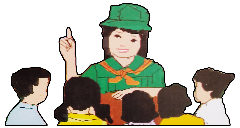 Directions: Read each item carefully, then answer the following questions by shading the corresponding circle of the correct answer.Why is communication considered essential to human’s everyday activities?It helps a person to talk whatever he/she wantsIt helps a person to develop speaking skillsIt helps a person to express his/her thoughtsIt helps a person to understand others and be understood.Which of the following choices is NOT a form of a Dyadic communication?ConversationDialog / DialogueGroup ChatsInterviewDyadic communication literally involves ______________.One person onlyTwo persons onlyThree persons onlyGroup of peopleWhich of the following choices is considered as the most common form of Dyadic communication?ConversationDialog / DialogueMotivational interviewInterviewWhich of the following choices is considered as the most personal and intimate form of Dyadic communication?ConversationDialog / DialogueMotivational interviewInterviewWhich of the following is TRUE about interpersonal communication?It does not require an involvement of more than one personIt can be done aloneIt requires more than one personIt is not essential at allWhich of the following choices holds the control when conducting an interview?InterviewerIntervieweeAudienceLanguageCan someone conduct an interview without asking question?Yes, interviewing does not require questionYes, talking without questioning can make an interviewNo, questioning is essential in an interviewNo, it can be done sometimes The term Dyadic comes from the word Dyad which mean?OneTwoThreeFour___________________ is a process by which information is exchanged between individuals through a common system of symbols, signs, or behavior.SpeakingTalkingCommunicationListeningAdditional Activities (Optional)		Activity 8a:Directions: The following are examples of dyadic communication. Choose one (1) that you usually use at home and write about it on the space provided.		Activity 8-B:Directions: Compare and contrast the following types of an interview using the Venn Diagram.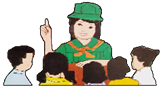 References:Mely M. Padilla, Ligaya C. Bacomong, Hilaria P. Dato-on, Ma. Anniedith B. Rosario, Leticia L. Sabornido, Speech for Effective Communication, “Interpersonal Communication: Its Definition and Nature, ch.6, pp. 157-162, Trinidad publishing Inc. https:/ clipart-library.comMerriam-Webster dictionary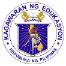 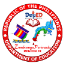 LERMOUNTSINTERVIEWDIOSUNDOOLANSENDERADGAURDSDROAGATERSRQUESTIONSFGHEEARTScene :             Tom is having a job interview. Sarah is asking her questions about his work history. free time                                           have a nice day              nice to meet you                              favoriterepeat that                                        take it easydo you like ?                                    how are you ?see you later                                    How about you ?first name                                        email addressPointsDescription20Student uses 5 given phrases. Student uses effective strategies to complete the conversation. 15Student uses at least 4 given phrases. Student uses appropriate strategies to complete the conversation. 10Student uses at least 3 given phrases. Student uses strategies that are ineffective. 5Student uses at least 2 given phrases or failed to use any phrase. Student makes no attempt to use a strategy.  Answer Keys: